В соответствии с пунктом 4 статьи 69.2 Бюджетного кодекса Российской Федерации и постановлениями администрации городского округа Семеновский от 19.10.2015 №2630 «О формировании муниципального задания на оказание муниципальных услуг (выполнения работ) в отношении муниципальных учреждений городского округа Семеновский и финансовом обеспечении выполнения муниципального задания», от 11.09.2015 № 2272 «Об утверждении ведомственного перечня муниципальных услуг и работ, оказываемых (выполняемых) муниципальными учреждениями городского округа Семеновский», «Об утверждении Порядка расчета нормативных затрат на оказание муниципальных услуг и нормативных затрат на содержание имущества муниципальных учреждений культуры администрации городского округа Семеновский, и значений нормативов затрат на оказание муниципальных затрат на оказание муниципальных услуг в сфере культуры», Приказываю:1. Утвердить прилагаемый Порядок расчета нормативных затрат на оказание муниципальных услуг и нормативных затрат на содержание имущества муниципальных учреждений культуры, подведомственных отделу культуры администрации городского округа Семеновский (далее - Порядок).2. Настоящий приказ распространяется на правоотношения возникшие с 01.01.2021.3. Исполнение  настоящего приказа оставляю за собой.С приказом ознакомлены:Наименование учреждения  МБУК «Централизованная клубная система»                                      городского округа Семеновский Нижегородской областиРасчет нормативных затрат на оказание муниципальной услугиНаименование муниципальной услуги:Организация деятельности клубных формирований и формированийсамодеятельного народного творчестваИсполнитель ______________О.Ф.Теплова Наименование учреждения _МБУК  «Централизованная библиотечная система»                                                  городского округа Семеновский Нижегородской областиРасчет нормативных затрат на оказание муниципальной услугиНаименование муниципальной услуги: Библиотечное, библиографическое и информационное обслуживание пользователей библиотекиИсполнитель ___________О.Ф.ТепловаНаименование учреждения          _МБУК  «Историко-художественный музей»                                              городского округа Семеновский Нижегородской областиРасчет нормативных затрат на оказание муниципальной услугиНаименование муниципальной услуги: Формирование,   учет,   изучение,   обеспечение   физического   сохранения   и  безопасности музейных предметов, музейных коллекцийИсполнитель ___________О.Ф.ТепловаНаименование учреждения _МБУ ДО «Детская музыкальная школа имени              И.Т. Шестерикова» городского округа Семеновский Нижегородской областиРасчет нормативных затрат на оказание муниципальной услугиНаименование муниципальной услуги: Реализация дополнительных общеобразовательных общеразвивающих программИсполнитель ___________О.Ф.ТепловаНаименование учреждения _МБУ ДО «Детская художественная школа»                                     городского округа Семеновский Нижегородской областиРасчет нормативных затрат на оказание муниципальной услугиНаименование муниципальной услуги: Реализация дополнительных общеобразовательных общеразвивающих программИсполнитель _________________ О.Ф.Теплова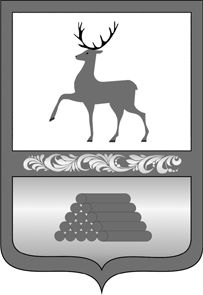 АДМИНИСТРАЦИЯ ГОРОДСКОГО ОКРУГА СЕМЕНОВСКИЙ  НИЖЕГОРОДСКОЙ  ОБЛАСТИОТДЕЛ КУЛЬТУРЫПРИКАЗул. Ленина, д.5, г.Семенов,Нижегородская обл.,  606650 тел. 5-11-45 факс 5-14-06Е-mail: kultura@semenov.nnov.ru   http://www.semenov.nnov.ruАДМИНИСТРАЦИЯ ГОРОДСКОГО ОКРУГА СЕМЕНОВСКИЙ  НИЖЕГОРОДСКОЙ  ОБЛАСТИОТДЕЛ КУЛЬТУРЫПРИКАЗул. Ленина, д.5, г.Семенов,Нижегородская обл.,  606650 тел. 5-11-45 факс 5-14-06Е-mail: kultura@semenov.nnov.ru   http://www.semenov.nnov.ruАДМИНИСТРАЦИЯ ГОРОДСКОГО ОКРУГА СЕМЕНОВСКИЙ  НИЖЕГОРОДСКОЙ  ОБЛАСТИОТДЕЛ КУЛЬТУРЫПРИКАЗул. Ленина, д.5, г.Семенов,Нижегородская обл.,  606650 тел. 5-11-45 факс 5-14-06Е-mail: kultura@semenov.nnov.ru   http://www.semenov.nnov.ruАДМИНИСТРАЦИЯ ГОРОДСКОГО ОКРУГА СЕМЕНОВСКИЙ  НИЖЕГОРОДСКОЙ  ОБЛАСТИОТДЕЛ КУЛЬТУРЫПРИКАЗул. Ленина, д.5, г.Семенов,Нижегородская обл.,  606650 тел. 5-11-45 факс 5-14-06Е-mail: kultura@semenov.nnov.ru   http://www.semenov.nnov.ruАДМИНИСТРАЦИЯ ГОРОДСКОГО ОКРУГА СЕМЕНОВСКИЙ  НИЖЕГОРОДСКОЙ  ОБЛАСТИОТДЕЛ КУЛЬТУРЫПРИКАЗул. Ленина, д.5, г.Семенов,Нижегородская обл.,  606650 тел. 5-11-45 факс 5-14-06Е-mail: kultura@semenov.nnov.ru   http://www.semenov.nnov.ru30.12.202030.12.2020№№53/1На №отОб утверждении Порядка расчета нормативных затрат на оказание муниципальных услуг и нормативных затрат на содержание имущества муниципальных учреждений культуры, подведомственных отделу культуры администрации городского округа Семеновский Нижегородской области.Заведующий отделом культуры  Т.П. Скобелева№ п/пНаименование затратРасчет на 1участника клубных формированийСумма,тыс.руб.1Прямые затраты на оказание муниципальной услуги :45979,71.1.Затраты на оплату труда с начислениями На 1  участника клубных формирований 93339,0/2770=33696,4 30,2%- 28188,4/2770=10176,343872,71.2.Затраты на приобретение материальных запасов2001,01.3.Иные затраты106,02Затраты на общехозяйственные нужды:8718,42.1.Коммунальные услуги :Электроэнергия -90%Теплоэнергия -50 %Потребление горячей и холодной воды-100%Обращение с ТКО – 100%10295,8/2770=3716,99140,2/2770=3299,7346,3/2770=125,0490,3/2770=177,07318,62.2.Командировочные расходы 02.3.Норматив затрат на услуги связиВнутренняя связь:Междугородняя связь430,02.4.Норматив затрат на содержание объектов недвижимого имуществаОбслуживание АПС -1068,9/2770=385,9ТО газораспределение-71,7/2770=25,9Техническое обслуживание тревожной кнопки -19,9/2770=7,2Аварийно-диспетчерское обслуживание газопроводов – 14,4/2770=5,2Ремонт аппаратуры – 340,7/2770=123,0Услуги по управлению экспл.помещения – 41,6/2770=15,0562,22.5.Норматив затрат на содержание движимого имуществаГСМ, ремонт авто и т.д.  383,62.6.Норматив прочих затратМедицинский осмотр и т.д.24,0ИТОГО54698,13Расчетно-нормативные затраты на содержание имущества7117,63.1.Коммунальные услуги :Электроэнергия -10%Теплоэнергия -50 %1144,0/2770=413,09140,2/2770=3299,73712,73.2.Уплата налоговЗемельный налог - 126,6Налог на имущество-344,5471,13.3.Норматив прочих затратТекущий ремон  и т.д.2933,8ВСЕГО61815,7№ п/пНаименование затратРасчет на1 единицу посещенийСумма, тыс.руб.1Прямые затраты на оказание муниципальной услуги :22512,81.1.Затраты на оплату труда с начислениями На 1 единицу посещений 3234662,4/192000=16847,2 30,2 % - 5087,921935,11.2.Затраты на приобретение материальных запасов538,01.3.Иные затраты39,72Затраты на общехозяйственные нужды:1553,02.1.Коммунальные услуги :Электроэнергия -90%Теплоэнергия -50 %Потребление горячей и холодной воды-100%Обращение с ТКО – 100%48057,6/192000=250,399494,4/192000=518,24992,0/192000=26,05472,0/192000=28,5823,02.2.Командировочные расходы 22,52.3.Норматив затрат на услуги связиВнутренняя связь:Междугородняя связь280,02.4.Норматив затрат на содержание объектов недвижимого имуществаОбслуживание АПС (ООО «Семеновской ППР») -13440/192000=70,0Заправка огнетушителей Семеновское гор.отделение  ВДПО)1728,0/192000=9,0Техобслуживание -1478,4/192000=7,7Заправка картриджей 5625,6/191000=29,3116,02.5.Норматив затрат на содержание движимого имуществаГСМ, ОСАГО и т.д.  02.6.Норматив прочих затратКурсы повышения квалификации, медицинский осмотр и т.д.311,5ИТОГО24065,83Расчетно-нормативные затраты на содержание имущества1741,33.1.Коммунальные услуги:Электроэнергия -10%Теплоэнергия -50 %5337,6/192000=27,899494,4/192000=518,2546,03.2.Уплата налоговЗемельный налог-17,6Налог на имущество-149,2166,83.3.Норматив прочих затратТекущий ремонт  и т.д.1028,5ВСЕГО25807,1№ п/пНаименование затратРасчет на 1 участника массовых мероприятийСумма, тыс. руб.1Прямые затраты на оказание муниципальной услуги :13327,61.1.Затраты на оплату труда с начислениями На 1 един.предметов-267557,5/26433=10122,130,2 % - 3056,913179,01.2.Затраты на приобретение материальных запасов120,01.3.Иные затраты28,62Затраты на общехозяйственные нужды:2134,62.1.Коммунальные услуги :Электроэнергия -90%Теплоэнергия -50 %Потребление горячей и холодной воды-100%Обращение с ТКО – 100%6507,8/26433=246,215402,5/26433=582,7475,8/26433=18,0687,3/26433=26,0872,92.2.Командировочные расходы 02.3.Норматив затрат на услуги связиВнутренняя связь:Междугородняя связь140,02.4.Норматив затрат на содержание объектов недвижимого имуществаОбслуживание АПС -3729,7/26433=141,1ФГУП» Охрана» (тех. обслуживание) 4612,6/26433=174,5ФГУЛ «Профилактика»724,3/26433=27,4Ремонтные работы4150,0/26433=157,0500,02.5.Норматив затрат на содержание движимого имуществаГСМ, ОСАГО и т.д.  02.6.Норматив прочих затратДень города,фестивальи т.д.621,7ИТОГО15462,23Расчетно-нормативные затраты на содержание имущества2343,83.1.Коммунальные услуги:Электроэнергия -10%Теплоэнергия -50 %724,3/26433=27,415405,2/26433=582,8610,23.2.Уплата налоговЗемельный налог – 43,1Налог на имущество -1212,21255,33.3.Норматив прочих затрат478,3ВСЕГО17806,0№ п/пНаименование затратРасчет на 1 единицучел/час пребыванияСумма, тыс.руб.1Прямые затраты на оказание муниципальной услуги :11111,61.1.Затраты на оплату труда с начислениями На1един.чел/час 747558,0 /88995= 8400,030,2 % - 2536,810936,81.2.Затраты на приобретение материальных запасов173,01.3.Иные затраты1,82Затраты на общехозяйственные нужды:4355,22.1.Оплата труда с начислениями на нее административно-хозяйственного персоналаНа1един.чел/час 252585,6 /88995= 2838,230,2 % - 857,23695,42.2.Коммунальные услуги :Электроэнергия -90%Теплоэнергия -50 %Потребление горячей и холодной воды-100%Обращение с ТКО – 100%6398,7/88995=71,918973,7/88995=213,21423,92/88995=16,04004,8/88995=45,0346,12.3.Командировочные расходы 02.4.Норматив затрат на услуги связиВнутренняя связь:Междугородняя связь30,42.5.Норматив затрат на содержание объектов недвижимого имуществаОбслуживание АПС -5606,7/88995=63,0ФГУП  Профилактика-1601,9/88995=18,0ООО «СПМ-52 Стрелец-мониторинг»1922,3/88995=21,6ФГУП «Охрана» -356,0/88995=4,0Очистка кровли и вывоз снега 1779,9/88995=20,0126,62.6.Норматив затрат на содержание движимого имуществаГСМ, ОСАГО и т.д.  02.7.Норматив прочих затратКурсы повышения квалификации, медицинский Осмотр и т.д.156,7ИТОГО15466,83Расчетно-нормативные затраты на содержание имущества236,33.1.Коммунальные услуги:Электроэнергия -10%Теплоэнергия -50 %712,0/88995=8,018973,7/88995=213,2221,23.2.Уплата налоговЗемельный налог - 14,8Налог на загр.окр.среды-0,315,13.3.Норматив прочих затратТекущий ремонт и т.д.ВСЕГО15703,1№ п/пНаименование затратРасчет на 1 единицучел/час пребыванияСумма,тыс.руб.1Прямые затраты на оказание муниципальной услуги :3865,21.1.Затраты на оплату труда с начислениями На1един.чел/час 176379,4/59413= 2968,730,2%-896,53865,21.2.Затраты на приобретение материальных запасов01.3.Иные затраты02Затраты на общехозяйственные нужды:2998,72.1.Оплата труда с начислениями на нее административно-хозяйственного персоналаНа1един.чел/час 110122,0/59413= 1853,530,2%-559,82413,32.2.Коммунальные услуги:Электроэнергия -90%Теплоэнергия -50 %Потребление горячей и холодной воды-100%Обращение с ТКО – 100%18926,1/59413=318,68294,1/59413=139,68374,3/59413=141,0653,5/59413=11,01604,2/59413=27,0318,62.3.Командировочные расходы 2.4.Норматив затрат на услуги связиВнутренняя связь:Междугородняя связь18,52.5.Норматив затрат на содержание объектов недвижимого имуществаФГУП  «Охрана Росгвардии» (обслуживание систем тревожной сигнализации) -291,1/59413=4,9Семеновский межрайонный филиал ФГУП «Профилактика» 641,7/59413=10,8ООО «Служба пожарного мониторинга52» 1283,3/59413=21,6ООО «Семеновское ППР» (обслуживание АПС)1859,6/59413=31,3ИП Климов П.Ф. (обслуживание узла учета тепловой энергии и ГВС) 499,1/59413=8,4ООО»Карьер» (уборка снега) 1485,3/59413=25,0Семеновское городское отделение ВДПО (заправка огнетушителей) 594,1/59413=10,0Ремонт крыльца 2257,7/59413=38,0150,02.6.Норматив затрат на содержание движимого имущества02.7.Норматив прочих затратКурсы повышения    квалификации 2376,5/59413=40,0Медицинский осмотр  2138,9/59413=36,0Семеновский     ОВО-филиал ФГКУ УВО ВНГ России 1087,3/59413=18,3Обучение по охране труда 237,7/59413=4,098,3ИТОГО6863,93Расчетно-нормативные затраты на содержание имущества197,33.1.Коммунальные услуги:Электроэнергия -10%Теплоэнергия -50 %9295,2/59413=156,4920,9/59413=15,58374,3/59413=140,9156,43.2.Уплата налоговЗемельный налог-7,5Налог на имущество-9,817,33.3.Норматив прочих затратТекущий ремонт и т.д.23,6ВСЕГО7061,2